BCF COVID-19 Program Impact Mini-Grant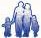 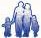 Submission via email to bcfcoordinator@gmail.com by October 30, 2020																	st	th	ndBCF MEMBER APPLICANT:      ADDRESS:      CONTACT:             	TEL:               EMAIL:     (Responsible for reporting requirements)COLLABORATIVE PARTNERS: (if applicable)PROGAM NAME:     PROGRAM DESCRIPTION: (must include purpose / mission statement and overview of program components as well as scope of clientele served)PROGRAM IMPACT DUE TO COVID-19: (please explain how your existing program was impacted by COVID-19 and what changes or adaptations were necessary)PROGAM BUDGET:      Annual Budget:                            Percentage ($        / Annual Budget       IN WHAT WAY WILL THE MINI-GRANT POSITIVELY IMPACT YOUR CLIENTELE SERVED?PROGRAM SUSTAINABILITY: (how will this program be funded in the future?)FINANCIAL COMMITMENT OF COLLABORATIVE BCF MEMBERS (if applicable):BCF MEMBER:     	ACTUAL $     	IN KIND $     BCF MEMBER:     	ACTUAL $     	IN KIND $     BCF MEMBER:     	ACTUAL $     	IN KIND $     TOTAL ACTUAL $     	IN KIND $      SUPPORT NEEDED FROM OTHER BCF MEMBERS:        I hereby state that the information contained in this application is true and correct to the best of my knowledge.LEAD MEMBER:      	 	  DATE:      	                                                           printed name                                        signaturePARTNER:      	 	   DATE:       	             printed name	signaturePARTNER:      	 	   DATE:      	             printed name	signatureREVIEWED: 	 	DATE:       	Co-Chair	Co-Chair